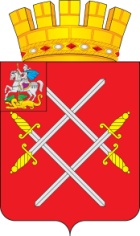 СОВЕТ ДЕПУТАТОВ РУЗСКОГО ГОРОДСКОГО ОКРУГАМОСКОВСКОЙ ОБЛАСТИРЕШЕНИЕот «_25___»_____апреля_____2018_г.  №_218/21_О принятии Положения о порядке осуществления муниципального земельного контроля на территории Рузского городского округа Московской области 	Рассмотрев проект Положения о порядке осуществления муниципального земельного контроля на территории Рузского городского округа Московской области, представленный Главой Рузского городского округа Московской области, в целях установления правовой основы порядка осуществления муниципального земельного контроля на территории Рузского городского округа Московской области, в соответствии с Земельным кодексом Российской Федерации, Федеральным законом "Об общих принципах организации местного самоуправления в Российской Федерации" от 06.10.2003 г. № 131-ФЗ, руководствуясь пунктом 36 части 2 статьи 26 и частью 6 статьи 45 Устава Рузского городского округа Московской области, а также решением Совета депутатов Рузского городского округа Московской области "О правопреемстве органов местного самоуправления Рузского городского округа Московской области" от 03.05.2017 г. № 25/4,Совет депутатов Рузского городского округа Московской области РЕШИЛ:	1. Принять Положение о порядке осуществления муниципального земельного контроля на территории Рузского городского округа Московской области (прилагается).	2. Признать утратившим силу Положение о порядке осуществления муниципального земельного контроля на территории сельских поселений Рузского муниципального района, принятое решением Совета депутатов Рузского муниципального района от 30.03.2016 г. № 267/38.	3. Опубликовать настоящее решение в газете «Красное знамя» и разместить на официальном сайте Рузского городского округа Московской области в сети «Интернет».	4. Настоящее решение вступает в силу на следующий день после его официального опубликования.Глава Рузского городского округа                                                    Председатель Совета депутатов                       Московской области                                                           Рузского городского округа	                                                                                                                      Московской области________________ М.В. Тарханов                                                   ______________ С.Б. МакаревичПриняторешением Совета депутатовРузского городского округаМосковской областиот "25" апреля 2018 года № 218/21Положение о порядке осуществления муниципального земельного контроля на территории Рузского городского округа Московской области1. Общие положения1.1. Положение о порядке осуществления муниципального земельного контроля на территории Рузского городского округа Московской области (далее - Положение) заключается в совокупности проводимых Администрацией Рузского городского округа Московской области (далее - Администрация) мероприятий по контролю за использованием земли как природного объекта и природного ресурса, земельных участков и частей земельных участков как объектов земельных отношений в целях проверки их состояния, за соблюдением собственниками, землевладельцами, землепользователями, в том числе арендаторами земельных участков, требований законодательства Российской Федерации, законодательства Московской области, муниципальных правовых актов.1.2. Муниципальный земельный контроль - деятельность Администрации по контролю за соблюдением органами местного самоуправления, юридическими лицами, индивидуальными предпринимателями, гражданами в отношении объектов земельных отношений требований законодательства Российской Федерации, законодательства Московской области, муниципальных правовых актов, за нарушение которых законодательством Российской Федерации предусмотрена административная ответственность (далее - муниципальный земельный контроль).1.3. Исполнение Положения осуществляется согласно:- Конституции Российской Федерации;- Земельному кодексу Российской Федерации;- Федеральному закону от 25.10.2001 N 137-ФЗ "О введении в действие Земельного кодекса Российской Федерации";- Кодексу Российской Федерации об административных правонарушениях (далее - КоАП РФ);- Федеральному закону от 24.07.2002 N 101-ФЗ "Об обороте земель сельскохозяйственного назначения";- Федеральному закону от 06.10.2003 N 131-ФЗ "Об общих принципах организации местного самоуправления в Российской Федерации";- Федеральному закону от 26.12.2008 N 294-ФЗ "О защите прав юридических лиц и индивидуальных предпринимателей при осуществлении государственного контроля (надзора) и муниципального контроля";- Федеральному закону от 02.05.2006 N 59-ФЗ "О порядке рассмотрения обращений граждан Российской Федерации";- Постановлению Правительства Российской Федерации от 30.06.2010 N 489 "Об утверждении Правил подготовки органами государственного контроля (надзора) и органами муниципального контроля ежегодных планов проведения плановых проверок юридических лиц и индивидуальных предпринимателей";- Постановлению Правительства Российской Федерации от 26.12.2014 N 1515 "Об утверждении Правил взаимодействия федеральных органов исполнительной власти, осуществляющих государственный земельный надзор, с органами, осуществляющими муниципальный земельный контроль";- Постановлению Правительства Российской Федерации от 16.05.2011 N 373 "О разработке и утверждении административных положений исполнения государственных функций и административных положений предоставления государственных услуг";- Порядку осуществления муниципального земельного контроля на территории Московской области, утвержденному постановлением Правительства Московской области от 26.05.2016 N 400/17;1.4. Муниципальный земельный контроль осуществляется на территории Рузского городского округа Московской области (далее - городской округ).1.5. Органом, осуществляющий муниципальный земельный контроль, является Администрация. Должностные лица Администрации, исполняющие муниципальную функцию муниципального земельного контроля, назначаются распоряжением Администрации и являются муниципальными земельными инспекторами.1.7. Общую координацию деятельности по муниципальному земельному контролю осуществляет заместитель Главы Администрации, курирующий вопросы земельных отношений, к сфере ведения которого отнесено осуществление муниципального земельного контроля.1.8. Нормы настоящего Положения, устанавливающие порядок организации и проведения проверок, не применяются к мероприятиям по контролю, при проведении которых не требуется взаимодействие органов муниципального контроля и юридических лиц, индивидуальных предпринимателей, и на указанных лиц не возлагаются обязанности по предоставлению информации и исполнению требований органов муниципального контроля.2. Предмет и формы осуществления муниципального земельного контроля2.1. Предметом муниципального земельного контроля является соблюдение в отношении объектов земельных отношений органами местного самоуправления, юридическими лицами, индивидуальными предпринимателями, гражданами требований земельного законодательства, за нарушение которых законодательством Российской Федерации, законодательством Московской области предусмотрена ответственность (далее - обязательные требования):1) требований земельного законодательства о недопущении самовольного занятия земельных участков или части земельного участка, в том числе использования земельного участка лицом, не имеющим предусмотренных законодательством Российской Федерации прав на указанный участок;2) требований о переоформлении юридическими лицами в установленный федеральным законом срок права постоянного (бессрочного) пользования земельными участками на право аренды земельных участков или приобретении земельных участков в собственность;3) требований земельного законодательства об использовании земельных участков по целевому назначению в соответствии с его принадлежностью к той или иной категории земель и (или) разрешенным использованием;4) требований законодательства, связанных с обязательным использованием земельных участков, предназначенных для сельскохозяйственного производства и (или) осуществления иной связанной с сельскохозяйственным производством деятельности, жилищного или иного строительства, садоводства, огородничества в указанных целях, если обязанность по использованию такого земельного участка в течение установленного срока предусмотрена федеральным законом;5) требований законодательства, связанных с обязанностью по приведению земель в состояние, пригодное для использования по целевому назначению;6) требований законодательства, связанных с выполнением в установленный срок предписаний об устранении нарушений земельного законодательства, выданных должностными лицами Администрации в пределах компетенции.2.2. Муниципальный земельный контроль осуществляется в форме:1) проведения плановых и внеплановых проверок. Плановая и внеплановая проверки проводятся в форме документарной и (или) выездной проверки;2) принятия предусмотренных законодательством Российской Федерации мер по пресечению и (или) устранению последствий выявленных нарушений;3) систематического наблюдения за исполнением требований земельного законодательства;4) проведения анализа исполнения требований земельного законодательства;5) проведения мероприятий по профилактике нарушений обязательных требований земельного законодательства.3. Права и обязанности должностных лиц при осуществлении муниципального земельного контроля3.1. Организация и осуществление муниципального земельного контроля производятся в соответствии с принципами законности, невмешательства в деятельность юридических лиц при осуществлении ими предпринимательской деятельности, индивидуальных предпринимателей, презумпции невиновности.В случае выявления в ходе проведения проверки в рамках осуществления муниципального земельного контроля нарушения требований земельного законодательства, за которое законодательством Российской Федерации, законодательством Московской области, муниципальными правовыми актами предусмотрена административная ответственность, органы муниципального земельного контроля в течение трех рабочих дней со дня составления акта проверки направляют копию акта проверки с указанием информации о наличии признаков выявленного нарушения в структурное подразделение территориального органа федерального органа государственного земельного надзора.3.2. Должностными лицами Администрации, уполномоченными на осуществление муниципального земельного контроля (далее - должностные лица), являются:1) начальник управления земельно-имущественных отношений Администрации;2) начальник отдела муниципального земельного контроля управления земельно-имущественных отношений Администрации;3) инспекторы отдела муниципального земельного контроля управления земельно-имущественных отношений Администрации;4)   иные должностные лица Администрации, определенные Главой городского округа.3.3. Муниципальные земельные инспекторы имеют удостоверения инспектора муниципального земельного контроля городского округа.3.4. Должностные лица муниципального земельного контроля имеют право:1) осуществлять плановые и внеплановые проверки соблюдения требований законодательства Российской Федерации, законодательства Московской области, муниципальных правовых актов;2) запрашивать и безвозмездно получать на основании запросов в письменной форме от органов государственной власти, органов местного самоуправления, юридических лиц, индивидуальных предпринимателей, граждан информацию, материалы и документы, необходимые для проведения проверок, в том числе документы о правах на земельные участки и расположенные на них объекты, а также сведения о лицах, использующих земельные участки, в отношении которых проводятся проверки, в части, относящейся к предмету проверки;3) беспрепятственно по предъявлении служебного удостоверения и копии распоряжения Администрации о назначении проверки получать доступ на земельные участки, в том числе земельные участки, занятые объектами обороны и безопасности, а также другими специальными объектами, и осматривать такие земельные участки и объекты (в порядке, установленном для осмотра таких земельных участков и объектов и их посещения) для осуществления муниципального земельного контроля;4) обращаться в органы внутренних дел за содействием в предотвращении или пресечении действий, препятствующих осуществлению муниципального земельного контроля, в установлении лиц, виновных в нарушении земельного законодательства;5) привлекать специалистов, экспертов, переводчиков для проведения обследования земельных участков, экспертиз, проверок выполнения мероприятий по охране земель, а также для участия в мероприятиях по осуществлению муниципального земельного контроля;6) проводить обмеры земельных участков, фотосъемку, иные действия, предусмотренные законодательством Российской Федерации, Московской области и муниципальными правовыми актами;7) выдавать предостережения о недопустимости нарушения обязательных требований земельного законодательства;8) составлять протоколы об административных правонарушениях, предусмотренных частью 1 статьи 19.4, статьей 19.4.1, частью 1 статьи 19.5, статьей 19.7 КоАП РФ (приложение № 8) и иные акты, предусмотренные законодательством Российской Федерации, в порядке, установленном законодательством об административных правонарушениях, и направлять их соответствующим должностным лицам для рассмотрения дел об административных правонарушениях в целях привлечения виновных лиц к ответственности (возбуждение дела об административном правонарушении, порядок и срок составления протокола, а так же порядок направления протокола судье для рассмотрения дела, предусмотрены статьями 28.1, 28.2, 28.5 и 28.8 КоАП РФ); 9) осуществлять иные полномочия предусмотренные федеральными законами Российской Федерации, Московской области и муниципальными правовыми актами.3.5. Должностные лица при проведении проверок обязаны:1) соблюдать законодательство Российской Федерации, права и законные интересы гражданина, юридического лица, индивидуального предпринимателя, органа государственной власти и органа местного самоуправления;2) своевременно и в полном объеме исполнять предоставленные в соответствии с законодательством Российской Федерации, законодательством Московской области, муниципальными правовыми актами полномочия по предупреждению, выявлению и пресечению нарушений требований законодательства Российской Федерации, законодательства Московской области, муниципальных правовых актов, за нарушение которых законодательством Российской Федерации, законодательством Московской области, муниципальными правовыми актами предусмотрена административная ответственность;3) проводить проверку на основании распоряжения Администрации о ее проведении в соответствии с ее назначением;4) проводить проверку только во время исполнения служебных обязанностей, выездную проверку только при предъявлении служебного удостоверения, копии распоряжения Администрации, копии документа о согласовании проведения внеплановой выездной проверки с органами прокуратуры (в случае необходимости согласования проведения внеплановой проверки с органами прокуратуры);5) не препятствовать руководителю, иному должностному лицу или уполномоченному представителю юридического лица, органа государственной власти, органа местного самоуправления, индивидуальному предпринимателю, гражданину, их уполномоченному представителю присутствовать при проведении проверки и давать разъяснения по вопросам, относящимся к предмету проверки;6) предоставлять руководителю, иному должностному лицу или уполномоченному представителю юридического лица, органа государственной власти, органа местного самоуправления, индивидуальному предпринимателю, гражданину, их уполномоченному представителю, присутствующим при проведении проверки, информацию и документы, относящиеся к предмету проверки;7) знакомить руководителя, иное должностное лицо или уполномоченного представителя юридического лица, органа государственной власти, органа местного самоуправления, индивидуального предпринимателя, гражданина, их уполномоченного представителя с результатами проверки;8) учитывать при определении мер, принимаемых по фактам выявленных нарушений, соответствие указанных мер тяжести нарушений, а также не допускать необоснованное ограничение прав и законных интересов граждан, индивидуальных предпринимателей, юридических лиц, органов государственной власти и органов местного самоуправления;9) доказывать обоснованность своих действий при их обжаловании юридическими лицами, органами государственной власти и органами местного самоуправления, индивидуальными предпринимателями, гражданами в порядке, установленном законодательством Российской Федерации;10) соблюдать сроки проведения проверки;11) не требовать от юридического лица, органа государственной власти, органа местного самоуправления, индивидуального предпринимателя, гражданина документы и иные сведения, представление которых не предусмотрено законодательством Российской Федерации;12) перед началом проведения выездной проверки по просьбе руководителя, иного должностного лица или уполномоченного представителя юридического лица, органа государственной власти, органа местного самоуправления, индивидуального предпринимателя, гражданина, их уполномоченных представителей ознакомить их с положениями данного Положения;13) осуществлять запись о проведенной проверке в отношении юридического лица, индивидуального предпринимателя в журнале учета проверок или в случае отсутствия у проверяемого лица журнала учета проверок делать соответствующую запись в акте проверки;14) выдавать обязательные для исполнения предписания об устранении выявленных в результате проверок нарушений земельного законодательства, а также осуществлять контроль за исполнением указанных предписаний в установленные сроки;15) доказывать обоснованность своих действий при их обжаловании органом государственной власти, органом местного самоуправления, юридическим лицом, индивидуальным предпринимателем, гражданином в порядке, установленном законодательством Российской Федерации;16) обеспечивать качественную подготовку материалов в целях их направления в органы государственного земельного надзора;17) обеспечивать направление в Министерство имущественных отношений Московской области сведений и подтверждающих документов о выявленных случаях неиспользования земельных участков для ведения сельскохозяйственного производства или осуществления иной связанной с сельскохозяйственным производством деятельности в течение трех и более лет подряд со дня возникновения у его собственника права собственности на земельный участок.3.6. Должностные лица при проведении проверок не вправе:1) проверять выполнение обязательных требований и требований, установленных муниципальными правовыми актами, если такие требования не относятся к полномочиям органа муниципального контроля, от имени которого действуют эти должностные лица;2) осуществлять плановую или внеплановую выездную проверку в случае отсутствия при ее проведении руководителя, иного должностного лица или уполномоченного представителя юридического лица, органа государственной власти, органа местного самоуправления, индивидуального предпринимателя, его уполномоченного представителя, за исключением случая проведения такой проверки в случае причинения, угрозы причинения вреда жизни, здоровью граждан, вреда животным, растениям, окружающей среде, объектам культурного наследия (памятникам истории и культуры) народов Российской Федерации, безопасности государства, а также возникновения чрезвычайных ситуаций природного и техногенного характера.Проверка в случае отсутствия гражданина или его уполномоченного представителя может быть проведена при условии его своевременного извещения о необходимости прибытия заказным письмом с уведомлением о вручении, повесткой с уведомлением о вручении, телеграммой либо с использованием иных средств связи и доставки, обеспечивающих фиксирование извещения или вызова и его вручение адресату;3) требовать представления документов, информации, если они не являются объектами проверки или не относятся к предмету проверки, а также изымать оригиналы таких документов;4) распространять информацию, полученную в результате проведения проверки и составляющую государственную, коммерческую, служебную, иную охраняемую законом тайну, за исключением случаев, предусмотренных законодательством Российской Федерации;5) превышать установленные сроки проведения проверки.4. Права и обязанности лиц, в отношении которых осуществляются мероприятия муниципального земельного контроля4.1. При проведении проверки руководитель, иное должностное лицо или уполномоченный представитель юридического лица, органа местного самоуправления, индивидуальный предприниматель, гражданин, их уполномоченный представитель, в отношении которых проводятся мероприятия по муниципальному земельному контролю, имеют право:1) непосредственно присутствовать при проведении проверки, давать объяснения по вопросам, относящимся к предмету проверки;2) получать от органа муниципального земельного контроля, его должностных лиц информацию, которая относится к предмету проверки и предоставление которой не запрещено (не ограничено) нормативными правовыми актами;3) знакомиться с документами и (или) информацией, полученными органами муниципального земельного контроля в рамках межведомственного информационного взаимодействия от иных государственных органов, органов местного самоуправления либо подведомственных государственным органам или органам местного самоуправления организаций, в распоряжении которых находятся эти документы и (или) информация;4) представлять документы и (или) информацию, запрашиваемые в рамках межведомственного информационного взаимодействия, в орган муниципального контроля по собственной инициативе;5) знакомиться с результатами проверки и указывать в акте проверки о своем ознакомлении с результатами проверки, согласии или несогласии с ними, а также с отдельными действиями должностных лиц органа муниципального земельного контроля, проводящих проверку;6) обжаловать действия (бездействие) должностных лиц органа муниципального земельного контроля, повлекшие за собой нарушение прав и законных интересов юридического лица, органа местного самоуправления, индивидуального предпринимателя, гражданина при проведении проверки, в административном и (или) судебном порядке в соответствии с законодательством Российской Федерации;7) привлекать Уполномоченного при Президенте Российской Федерации по защите прав предпринимателей либо уполномоченного по защите прав предпринимателей в субъекте Российской Федерации к участию в проверке.4.2. При проведении проверок юридические лица, органы государственной власти, органы местного самоуправления обязаны предоставить запрошенные должностными лицами муниципального земельного контроля документы и сведения, необходимые для проведения проверок, а также обеспечить присутствие руководителей, иных должностных лиц или уполномоченных представителей. При проведении проверок индивидуальные предприниматели обязаны предоставить запрошенные должностными лицами муниципального земельного контроля документы и сведения, необходимые для проведения проверок, а также присутствовать или обеспечить присутствие уполномоченных представителей, ответственных за организацию и проведение мероприятий по выполнению обязательных требований.4.3. Юридические лица, органы местного самоуправления, их руководители, иные должностные лица или уполномоченные представители юридических лиц, органов местного самоуправления, индивидуальные предприниматели, граждане, их уполномоченные представители, необоснованно препятствующие проведению проверок, уклоняющиеся от проведения проверок и (или) не исполняющие в установленный срок предписания органа муниципального контроля об устранении выявленных нарушений обязательных требований, несут ответственность в соответствии с законодательством Российской Федерации.5. Результат осуществления муниципального земельного контроля5.1. Результатом осуществления муниципального земельного контроля является установление наличия (либо отсутствия) нарушений юридическими лицами, органами местного самоуправления, индивидуальными предпринимателями и гражданами обязательных требований и пресечение таких нарушений путем применения мер, предусмотренных законодательством Российской Федерации, законодательством Московской области, муниципальными правовыми актами.5.2. Юридическим фактом завершения проведения проверки является составление акта проверки (приложение № 2) и, в случае обнаружения правонарушений по результатам проведения проверки, выдача обязательных для исполнения предписаний (приложение № 3), а также принятие иных мер, предусмотренных законодательством Российской Федерации, Московской области, муниципальными правовыми актами.6. Сроки и периодичность осуществления муниципального земельного контроля6.1. Плановая проверка в отношении юридического лица, индивидуального предпринимателя, гражданина проводится не чаще, чем один раз в три года.6.2. Плановая проверка в отношении гражданин осуществляется не чаще, чем один раз в два года.6.3. Внеплановая проверка проводится в сроки и в порядке, установленные Положением. Общий срок проведения выездной или документарной проверки (плановой или внеплановой) (с даты начала проверки и до даты составления акта проверки) не может превышать двадцати рабочих дней.В отношении одного субъекта малого предпринимательства общий срок проведения плановой выездной проверки не может превышать пятидесяти часов для малого предприятия и пятнадцати часов для микропредприятия в год.В исключительных случаях, связанных с необходимостью проведения сложных и (или) длительных исследований, испытаний, специальных экспертиз и расследований, на основании мотивированных представлений должностных лиц, проводящих выездную плановую проверку, срок проведения выездной плановой проверки продлевается распоряжением Администрации но не более чем на двадцать рабочих дней, в отношении малых предприятий - не более чем на пятьдесят часов, микропредприятий - не более чем на пятнадцать часов.6.4. Предусмотренные законодательством Российской Федерации меры по пресечению и устранению выявленных при проведении проверок нарушений требований земельного законодательства Российской Федерации должностными лицами принимаются одновременно с составлением акта проверки.7. Состав, последовательность и сроки выполнения административных процедур, требованияк порядку их выполнения7.1 Исполнение муниципальной функции включает в себя следующие административные процедуры:1) организация проведения плановой проверки;2) проведение документарной плановой проверки;3) проведение выездной плановой проверки;4) оформление результатов плановой проверки;5) организация проведения внеплановой проверки;6) проведение документарной внеплановой проверки;7) проведение выездной внеплановой проверки;8) оформление результатов внеплановой проверки;9) принятие предусмотренных законодательством Российской Федерации, Московской области, требованиями муниципальных правовых актов мер по выявленным нарушениям.8. Организация и проведение плановой проверки8.1. Предметом плановой проверки является соблюдение в отношении объектов земельных отношений органами местного самоуправления, юридическими лицами, индивидуальными предпринимателями, гражданами обязательных требований законодательства Российской Федерации, Московской области и требований муниципальных правовых актов.8.2. Плановые проверки проводятся в соответствии с утвержденным в установленном порядке планом, подготовленным в соответствии с постановлением Правительства Российской Федерации от 30.06.2010 N 489 "Об утверждении Правил подготовки органами государственного контроля (надзора) и органами муниципального контроля ежегодных планов проведения плановых проверок юридических лиц и индивидуальных предпринимателей".План проведения плановых проверок юридических лиц и индивидуальных предпринимателей разрабатывается и утверждается ежегодно в установленном порядке.Плановые проверки в отношении граждан проводятся в соответствии с постановлением Администрации. 8.3. Основанием для включения юридического лица, индивидуального предпринимателя, являющихся правообладателями земельных участков, в ежегодный план проведения плановых проверок юридических лиц и индивидуальных предпринимателей является истечение трех лет со дня:1) государственной регистрации юридического лица, индивидуального предпринимателя;2) окончания проведения последней плановой проверки юридического лица, индивидуального предпринимателя;3) начала осуществления юридическим лицом, индивидуальным предпринимателем предпринимательской деятельности в соответствии с представленным в уполномоченный Правительством Российской Федерации в соответствующей сфере федеральный орган исполнительной власти уведомлением о начале осуществления отдельных видов предпринимательской деятельности в случае выполнения работ или предоставления услуг, требующих представления указанного уведомления.8.4. В ежегодных планах проведения плановых проверок юридических лиц и индивидуальных предпринимателей указываются следующие сведения:1) наименования юридических лиц (их филиалов, представительств, обособленных структурных подразделений), фамилии, имена, отчества (последнее - при наличии) индивидуальных предпринимателей, деятельность которых подлежит плановым проверкам, места нахождения юридических лиц (их филиалов, представительств, обособленных структурных подразделений) или места жительства индивидуальных предпринимателей и места фактического осуществления ими своей деятельности;2) цель и основание проведения каждой плановой проверки;3) дата начала и сроки проведения каждой плановой проверки;4) наименование органа муниципального контроля, осуществляющего конкретную плановую проверку. При проведении плановой проверки совместно с иными органами государственного контроля (надзора) указываются наименования всех участвующих в такой проверке органов;5) сведения об объектах земельных отношений, на которых будет проводиться проверка, позволяющие их идентифицировать (кадастровый номер (при наличии), адрес и (или) описание местоположения).8.5. Планы проведения плановых проверок в отношении юридических лиц и индивидуальных предпринимателей согласовываются с органами прокуратуры.В срок до 1 сентября года, предшествующего году проведения плановых проверок, органом муниципального контроля направляются проекты ежегодных планов проведения плановых проверок юридических лиц и индивидуальных предпринимателей в Рузскую городскую прокуратуру.8.6. В случае поступления предложений органов прокуратуры орган муниципального контроля рассматривает данные предложения и по итогам их рассмотрения направляет в органы прокуратуры в срок до 1 ноября года, предшествующего году проведения плановых проверок, утвержденные ежегодные планы проведения плановых проверок.8.7. Проведение плановых проверок включает в себя следующие административные действия:1) принятие решения о проведении проверки в соответствии с планом проверки;2) подготовка к проверке;3) проведение проверки;4) подготовка акта проверки.8.8. Юридическим фактом - основанием для принятия решения о проведении плановой проверки являются утвержденные органом муниципального контроля ежегодные планы проведения плановых проверок на соответствующий год.8.9. Решение о проведении плановой проверки выносится в форме распоряжения Администрации о проведении плановой проверки (приложение № 1).8.10. Плановые проверки проводятся в форме документарной и (или) выездной проверки.8.11. Юридическим фактом - основанием для подготовки и проведения плановой проверки является распоряжение о проведении плановой проверки.8.12. Должностное лицо при подготовке к проведению плановой проверки:1) уточняет вопросы, подлежащие проверке;2) определяет необходимые для проведения проверки документы и сведения, имеющиеся в распоряжении органа муниципального контроля, а также документы и сведения, которые необходимо запросить, в том числе в порядке межведомственного информационного взаимодействия;3) изучает документы и сведения, в том числе представленные в орган муниципального контроля проверяемым юридическим лицом, индивидуальным предпринимателем или гражданином, и иные находящиеся в распоряжении органа муниципального контроля и запрошенные, в том числе в порядке межведомственного информационного взаимодействия, документы и сведения (в том числе материалы предыдущих проверок).8.13. О проведении плановой документарной и (или) выездной проверки юридическое лицо индивидуальный предприниматель, гражданин уведомляются органом муниципального контроля не позднее чем в течение трех рабочих дней до начала ее проведения посредством направления копии распоряжения Администрации о проведении плановой проверки заказным почтовым отправлением с уведомлением о вручении или с уведомлением о вручении в форме электронного документа, подписанного электронной цифровой подписью, или иным доступным способом, обеспечивающим фиксирование извещения или вызова и его вручение адресату.8.14. В целях обеспечения учета проводимых при осуществлении муниципального контроля проверок, а также их результатов информация о плановых и внеплановых проверках юридических лиц и индивидуальных предпринимателей, проводимых в соответствии с Федеральным законом "О защите прав юридических лиц и индивидуальных предпринимателей при осуществлении государственного контроля (надзора) и муниципального контроля", вносится Администрацией в единый реестр проверок в соответствии с Правилами формирования и ведения единого реестра проверок, утвержденными Правительством Российской Федерации. Для этого Администрацией принимаются организационно-распорядительные меры, предусматривающие определение должностных лиц Администрации, уполномоченных на внесение информации в единый реестр проверок. Администрация несет ответственность за достоверность информации, внесенной ей в единый реестр проверок.8.15. Для проведения плановой проверки могут привлекаться эксперты и экспертные организации.Юридические лица и индивидуальные предприниматели, привлекаемые в качестве экспертов для проведения плановых проверок, должны иметь соответствующие лицензии и аттестаты.9. Проведение документарной плановой проверки9.1. В процессе проведения плановой документарной проверки должностными лицами органа муниципального контроля рассматриваются документы юридического лица, индивидуального предпринимателя, гражданина, имеющиеся в распоряжении органа муниципального контроля, в том числе акты предыдущих проверок, материалы рассмотрения дел об административных правонарушениях, и иные документы о результатах осуществленного в отношении юридического лица индивидуального предпринимателя, гражданина муниципального контроля.9.2. Орган муниципального контроля вправе запросить, в том числе в порядке межведомственного информационного взаимодействия, у органов государственной власти, органов местного самоуправления, юридических лиц, индивидуальных предпринимателей, граждан документы и сведения, необходимые для проведения проверки.К запросу прилагается заверенная печатью копия распоряжения Администрации о проведении плановой документарной проверки, а в случае запроса в электронном виде - заверенный электронной подписью электронный образ распоряжения.9.3. Указанные в Положении документы представляются проверяемым лицом по акту приема-передачи или посредством почтовой связи заказным письмом с уведомлением о вручении и описью вложения с уведомлением о вручении или в форме электронного документа, подписанного электронной подписью, а также факсимильной связи, электронной почты (с обязательным последующим направлением подписанных документов почтовой связью).9.4. Должностное лицо рассматривает полученные от проверяемого лица документы, а также документы, которыми располагает орган муниципального контроля.9.5. В случае если в ходе плановой документарной проверки выявлены ошибки и (или) противоречия в представленных проверяемым лицом документах либо несоответствие сведений, содержащихся в этих документах, сведениям, содержащимся в имеющихся у органа муниципального контроля документах и (или) полученным в ходе осуществления муниципального земельного контроля, информация об этом направляется проверяемому лицу с требованием представить в течение пяти рабочих дней необходимые пояснения в письменной форме.9.6. Должностное лицо, которое проводит плановую документарную проверку, обязано рассмотреть представленные юридическим лицом, органом государственной власти, органом местного самоуправления, индивидуальным предпринимателем, гражданином, его уполномоченным представителем пояснения и документы, в том числе подтверждающие достоверность ранее представленных документов.10. Проведение выездной плановой проверки10.1. Плановая выездная проверка проводится в случае, если при плановой документарной проверке не представляется возможным:1) удостовериться в полноте и достоверности сведений, содержащихся в имеющихся в распоряжении органа муниципального контроля документах юридического лица, индивидуального предпринимателя, гражданина;2) оценить соответствие деятельности юридического лица, индивидуального предпринимателя, гражданина обязательным требованиям законодательства Российской Федерации, Московской области, и требованиям муниципальных правовых актов.10.2. Копия распоряжения о проведении плановой выездной проверки вручается под роспись должностным лицом законному представителю юридического лица, либо индивидуальному предпринимателю, гражданину, либо их уполномоченным представителям одновременно с предъявлением служебного удостоверения.10.3. Плановая выездная проверка не может быть проведена в случае отсутствия при ее проведении руководителя, иного должностного лица или уполномоченного представителя юридического лица, органа государственной власти, органа местного самоуправления, индивидуального предпринимателя, его уполномоченного представителя.Проверка в случае отсутствия гражданина или его уполномоченного представителя может быть проведена при условии его своевременного извещения о необходимости прибытия заказным письмом с уведомлением о вручении, повесткой с уведомлением о вручении, телеграммой либо с использованием иных средств связи и доставки, обеспечивающих фиксирование извещения или вызова и его вручение адресату.10.4. При проведении плановой выездной проверки должностные лица:1) проверяют документы, удостоверяющие личность и полномочия представителя юридического лица, индивидуального предпринимателя, гражданина или их представителя;2) запрашивают имеющиеся документы, подтверждающие возникновение права владения и пользования объектом земельных отношений, и иные документы, относящиеся к предмету проверки;3) осуществляют:- обмер границ проверяемого земельного участка;- определение местоположения характерных точек границ проверяемого земельного участка (при наличии технической возможности);- фотосъемку;4) устанавливают:- фактическое использование земельного участка, его соответствие установленным для земельного участка целевому назначению в соответствии с его принадлежностью к той или иной категории земель и (или) разрешенному использованию;- соблюдение требования о приведении земель в состояние, пригодное для использования по целевому назначению;- соответствие площади земельного участка площади, указанной в государственном кадастре недвижимости и в правоустанавливающих документах;- соответствие местоположения характерных точек границ земельного участка сведениям об их местоположении в государственном кадастре недвижимости (при наличии технической возможности);- своевременное и качественное выполнение землепользователями обязательных мероприятий по улучшению земель и охране почв от водной эрозии, заболачивания, подтопления, переуплотнения, захламления, загрязнения и по предотвращению других процессов, ухудшающих качественное состояние земель и вызывающих их деградацию;- исполнение ранее выданного предписания по вопросам соблюдения требований земельного законодательства и устранение выявленных нарушений (в случае проведения проверки исполнения ранее выданного предписания об устранении выявленного нарушения требований законодательства Российской Федерации, Московской области, муниципальных правовых актов);- соблюдение требований о недопущении самовольного занятия земельного участка или части земельного участка, в том числе использования земельного участка лицом, не имеющим предусмотренных законодательством Российской Федерации прав на указанный земельный участок;- выполнение иных требований земельного законодательства Российской Федерации, Московской области и муниципальных правовых актов по вопросам использования земель в пределах установленной сферы деятельности.11. Оформление результатов плановой проверки11.1. По результатам плановой проверки должностным лицом органа муниципального контроля, проводящего проверку, составляется акт проверки в двух экземплярах по установленной форме (приложение № 2). В случае проведения проверки на нескольких земельных участках, принадлежащих и (или) используемых лицом, в отношении которого проводится проверка, составляется один акт, в котором указываются установленные сведения отдельно по каждому земельному участку.11.2. В акте проверки указываются:1) дата, время и место составления акта проверки;2) наименование органа муниципального контроля;3) дата и номер распоряжения Администрации;4) фамилии, имена, отчества (последнее - при наличии) и должности должностного лица или должностных лиц, проводивших проверку;5) наименование проверяемого юридического лица или фамилия, имя и отчество (последнее - при наличии) индивидуального предпринимателя или гражданина, а также фамилия, имя, отчество (последнее - при наличии) и должность руководителя, иного должностного лица или уполномоченного представителя юридического лица, уполномоченного представителя индивидуального предпринимателя, гражданина, присутствовавших при проведении проверки;6) дата, время, продолжительность и место проведения проверки;7) сведения о результатах плановой проверки, в том числе о выявленных нарушениях обязательных требований, об их характере и лицах, допустивших указанные нарушения, а также:- сведения о правоустанавливающих и иных документах;- нормы законодательства Российской Федерации, Московской области, муниципальных правовых актов, которые нарушены;- статьи КоАП РФ, которыми предусмотрена административная ответственность в случае выявления нарушений, за которые в соответствии с законодательством Российской Федерации предусмотрена административная ответственность.В случае проведения выездной проверки дополнительно указываются:- информация о наличии ограждения земельного участка, возможности доступа, наличии строений и сооружений, растительности, осуществляемой деятельности, наличии межевых знаков и иные сведения, характеризующие фактическое использование земельного участка;- результаты и методы измерения границ земельного участка и вычисления его площади, используемое оборудование, сведения о поверке;- сведения о проведении фотосъемки;8) сведения об ознакомлении или отказе в ознакомлении с актом проверки руководителя, иного должностного лица или уполномоченного представителя, присутствовавших при проведении проверки о наличии их подписей или об отказе от подписания акта проверки, а также сведения о внесении в журнал учета проверок записи о проведенной проверке, либо о невозможности внесения такой записи в связи с отсутствием у юридического лица, индивидуального предпринимателя указанного журнала.11.2. В случае выявления нарушений требований законодательства Российской Федерации, Московской области, муниципальных правовых актов, за нарушение которых законодательством Российской Федерации, Московской области, муниципальными правовыми актами предусмотрена ответственность, должностные лица выдают проверяемому лицу предписание об устранении выявленных нарушений требований законодательства Российской Федерации, Московской области, муниципальных правовых актов по утвержденной форме (приложение № 3).11.3. В случае проведения проверки в отношении юридического лица или индивидуального предпринимателя в журнал учета проверок должностными лицами органа муниципального контроля вносится запись о проведенной проверке, содержащая сведения о наименовании органа муниципального контроля, датах начала и окончания проведения проверки, времени ее проведения, правовых основаниях, целях, задачах и предмете проверки, выявленных нарушениях и выданных предписаниях, а также указываются фамилии, имена, отчества (последнее - при наличии) и должность (должности) должностного лица или должностных лиц, проводивших проверку, его или их подписи (приложение № 5).11.4. Акт проверки оформляется непосредственно после ее завершения в двух экземплярах, один из которых с копиями приложений вручается руководителю, иному должностному лицу или уполномоченному представителю юридического лица, индивидуальному предпринимателю, его уполномоченному представителю, гражданину под расписку об ознакомлении либо об отказе в ознакомлении с актом проверки.В случае отсутствия проверяемого лица (его представителя), а также в случае отказа проверяемого лица дать расписку об ознакомлении либо об отказе в ознакомлении с актом проверки, акт в течение трех рабочих дней направляется заказным почтовым отправлением с уведомлением о вручении, которое приобщается к экземпляру акта проверки, хранящемуся в деле органа муниципального контроля.В случае если для составления акта проверки необходимо получить заключения по результатам проведенных исследований, акт проверки составляется в срок, не превышающий трех рабочих дней после завершения проверки, и вручается руководителю, иному должностному лицу или уполномоченному представителю юридического лица, гражданину, индивидуальному предпринимателю, его уполномоченному представителю под расписку либо направляется заказным почтовым отправлением с уведомлением о вручении, которое приобщается к экземпляру акта проверки, хранящемуся в деле.12. Организация и проведение мероприятий, направленных на профилактику нарушений обязательных требований12.1. В целях предупреждения нарушений юридическими лицами и индивидуальными предпринимателями обязательных требований, устранения причин, факторов и условий, способствующих нарушениям обязательных требований, Администрация осуществляет мероприятия по профилактике нарушений обязательных требований в соответствии с ежегодно утверждаемыми ими программами профилактики нарушений. 12.2. В целях профилактики нарушений обязательных требований Администрация:1) обеспечивают размещение на официальном сайте в сети "Интернет" перечня нормативных правовых актов или их отдельных частей, содержащих обязательные требования, оценка соблюдения которых является предметом муниципального земельного контроля, а также текстов соответствующих нормативных правовых актов;2) осуществляют информирование юридических лиц, индивидуальных предпринимателей по вопросам соблюдения обязательных требований, в том числе посредством разработки и опубликования руководств по соблюдению обязательных требований, проведения семинаров и конференций, разъяснительной работы в средствах массовой информации и иными способами. В случае изменения обязательных требований Администрация подготавливают и распространяют комментарии о содержании новых нормативных правовых актов, устанавливающих обязательные требования, внесенных изменениях в действующие акты, сроках и порядке вступления их в действие, а также рекомендации о проведении необходимых организационных, технических мероприятий, направленных на внедрение и обеспечение соблюдения обязательных требований;3) обеспечивают регулярное (не реже одного раза в год) обобщение практики осуществления муниципального земельного контроля и размещение на официальном сайте в сети "Интернет" соответствующих обобщений, в том числе с указанием наиболее часто встречающихся случаев нарушений обязательных требований с рекомендациями в отношении мер, которые должны приниматься юридическими лицами, индивидуальными предпринимателями в целях недопущения таких нарушений;4) выдают предостережения о недопустимости нарушения обязательных требований в соответствии с пунктами 12.3 - 12.5 настоящего Положения, если иной порядок не установлен федеральным законом.12.3. При условии, что иное не установлено федеральным законом, при наличии у Администрации сведений о готовящихся нарушениях или о признаках нарушений обязательных требований, полученных в ходе реализации мероприятий по контролю, осуществляемых без взаимодействия с юридическими лицами, индивидуальными предпринимателями, либо содержащихся в поступивших обращениях и заявлениях (за исключением обращений и заявлений, авторство которых не подтверждено), информации от органов государственной власти, органов местного самоуправления, из средств массовой информации в случаях, если отсутствуют подтвержденные данные о том, что нарушение обязательных требований, требований, установленных муниципальными правовыми актами, причинило вред жизни, здоровью граждан, вред животным, растениям, окружающей среде, объектам культурного наследия (памятникам истории и культуры) народов Российской Федерации, безопасности государства, а также привело к возникновению чрезвычайных ситуаций природного и техногенного характера либо создало непосредственную угрозу указанных последствий, и если юридическое лицо, индивидуальный предприниматель ранее не привлекались к ответственности за нарушение соответствующих требований, Администрация объявляют юридическому лицу, индивидуальному предпринимателю предостережение о недопустимости нарушения обязательных требований и предлагают юридическому лицу, индивидуальному предпринимателю принять меры по обеспечению соблюдения обязательных требований, требований, установленных муниципальными правовыми актами, и уведомить ее об этом в установленный в таком предостережении срок.12.4. Предостережение о недопустимости нарушения обязательных требований должно содержать указания на соответствующие обязательные требования, требования, установленные муниципальными правовыми актами, нормативный правовой акт, их предусматривающий, а также информацию о том, какие конкретно действия (бездействие) юридического лица, индивидуального предпринимателя могут привести или приводят к нарушению этих требований.12.5. Составление предостережения о недопустимости нарушения обязательных требований и направление его юридическому лицу, индивидуальному предпринимателю, а также рассмотрение возражений юридического лица, индивидуального предпринимателя на такое предостережение осуществляется Администрацией в порядке, определенном Правительством Российской Федерации.13. Организация проведения внеплановой проверки13.1. Предметом внеплановой проверки является соблюдение юридическим лицом, индивидуальным предпринимателем или гражданином в процессе осуществления деятельности обязательных требований, выполнение предписаний органа муниципального контроля, проведение мероприятий по предотвращению причинения вреда жизни, здоровью граждан, вреда животным, растениям, окружающей среде, по обеспечению безопасности государства, по предупреждению возникновения чрезвычайных ситуаций природного и техногенного характера, по ликвидации последствий причинения такого вреда, нарушений имущественных прав субъектов Российской Федерации, муниципальных образований, юридических лиц и граждан.13.2. Проведение внеплановых проверок включает в себя следующие административные действия:1) принятие решения о проведении проверки;2) подготовка к проверке;3) проведение проверки;4) подготовка акта проверки.13.3. Юридическим фактом - основанием для принятия решения о проведении внеплановой проверки является:1) истечение срока исполнения юридическим лицом, индивидуальным предпринимателем, гражданином выданного предписания об устранении выявленного нарушения требований земельного законодательства Российской Федерации, Московской области, муниципальных правовых актов;2) мотивированное представление должностного лица органа муниципального контроля по результатам анализа результатов мероприятий по контролю без взаимодействия с юридическими лицами, индивидуальными предпринимателями, рассмотрения или предварительной проверки поступивших в органы государственного контроля, органы муниципального контроля обращений и заявлений граждан, в том числе индивидуальных предпринимателей, юридических лиц, информации от органов государственной власти, органов местного самоуправления, из средств массовой информации о следующих фактах:а) возникновение угрозы причинения вреда жизни, здоровью граждан, вреда животным, растениям, окружающей среде, объектам культурного наследия (памятникам истории и культуры) народов Российской Федерации, безопасности государства, а также угрозы чрезвычайных ситуаций природного и техногенного характера;б) причинение вреда жизни, здоровью граждан, вреда животным, растениям, окружающей среде, объектам культурного наследия (памятникам истории и культуры) народов Российской Федерации, безопасности государства, а также возникновение чрезвычайных ситуаций природного и техногенного характера;в) нарушение прав потребителей (в случае обращения граждан, права которых нарушены);3) распоряжение Администрации, изданное в соответствии с поручениями Президента Российской Федерации, Правительства Российской Федерации и на основании требования прокурора о проведении внеплановой проверки в рамках надзора за исполнением законов по поступившим в органы прокуратуры материалам и обращениям.13.4. Внеплановая выездная проверка юридических лиц, индивидуальных предпринимателей по основаниям, указанным в подпунктах "а", "б" подпункта 2 пункта 13.3 Положения, проводится после согласования с органом прокуратуры (приложение № 4).Согласования с органами прокуратуры проведения внеплановых (выездных, документарных) проверок в отношении граждан и органов местного самоуправления не требуется.13.5. Обращения и заявления, не позволяющие установить лицо, обратившееся в орган муниципального контроля, а также обращения и заявления, не содержащие сведений о фактах, указанных в подпункте 2 пункта 13.3 Положения, не могут служить основанием для проведения внеплановой проверки.13.6. Решение о проведении внеплановой проверки выносится в форме распоряжения Администрации о проведении внеплановой проверки (приложение № 1).13.7. О проведении внеплановой проверки, за исключением внеплановой выездной проверки юридического лица, органа местного самоуправления, индивидуального предпринимателя, гражданина, основания проведения которой указаны в подпунктах "а", "б" подпункта 2 пункта 13.3 Положения, юридическое лицо, орган местного самоуправления, индивидуальный предприниматель, гражданин уведомляются не менее чем за двадцать четыре часа до начала ее проведения любым доступным способом.13.8. Внеплановые проверки проводятся в форме документарной и (или) выездной проверки.13.9. Юридическим фактом - основанием для начала подготовки к внеплановой проверке является распоряжение Администрации о проведении проверки.13.10. Должностное лицо при подготовке к проведению внеплановой проверки:1) уточняет вопросы, подлежащие проверке;2) определяет необходимые для проведения проверки документы и сведения, имеющиеся в распоряжении органа муниципального контроля, а также документы и сведения, которые необходимо запросить, в том числе в порядке межведомственного информационного взаимодействия;3) изучает документы и сведения, в том числе представленные в орган муниципального контроля проверяемым юридическим лицом, органом местного самоуправления, индивидуальным предпринимателем или гражданином, и иные находящиеся в распоряжении органа муниципального контроля и запрошенные, в том числе в порядке межведомственного информационного взаимодействия, документы и сведения (в том числе материалы предыдущих проверок).13.11. Для проведения внеплановой проверки могут привлекаться эксперты и экспертные организации.Юридические лица и индивидуальные предприниматели, привлекаемые в качестве экспертов для проведения внеплановых проверок, должны иметь соответствующие лицензии и аттестаты.14. Проведение документарной внеплановой проверки14.1. Документарная внеплановая проверка проводится в порядке, определенном пунктами 9.1 - 9.6 Положения. При не достижении цели проверки составляется акт проверки и в случаях, установленных пунктом 15.1 Положения, выносится распоряжение Администрации о проведении внеплановой выездной проверки.15. Проведение выездной внеплановой проверки15.1. Внеплановая выездная проверка проводится в случае, если при внеплановой документарной проверке не представляется возможным:1) удостовериться в полноте и достоверности сведений, содержащихся в уведомлении о начале осуществления отдельных видов предпринимательской деятельности и иных имеющихся в распоряжении органа государственного контроля (надзора), органа муниципального контроля документах юридического лица, индивидуального предпринимателя;2) оценить соответствие деятельности юридического лица, органа местного самоуправления, индивидуального предпринимателя, гражданина обязательным требованиям законодательства Российской Федерации, Московской области или требованиям, установленным муниципальными правовыми актами, без проведения соответствующего мероприятия по контролю.15.2. Заверенная печатью органа муниципального контроля копия распоряжения о проведении внеплановой выездной проверки вручается под роспись должностным лицом законному представителю юридического лица, органа местного самоуправления, либо индивидуальному предпринимателю, гражданину, либо их уполномоченным представителям одновременно с предъявлением служебного удостоверения.15.3. Внеплановая выездная проверка не может быть проведена в случае отсутствия при ее проведении руководителя, иного должностного лица или уполномоченного представителя юридического лица, органа местного самоуправления, индивидуального предпринимателя, его уполномоченного представителя, за исключением случая проведения такой проверки на основании поступившей информации о причинении вреда жизни, здоровью граждан, вреда животным, растениям, окружающей среде, объектам культурного наследия (памятникам истории и культуры) народов Российской Федерации, безопасности государства, а также возникновении чрезвычайных ситуаций природного и техногенного характера.Проверка в случае отсутствия гражданина или его уполномоченного представителя может быть проведена при условии его своевременного извещения о необходимости прибытия заказным письмом с уведомлением о вручении, повесткой с уведомлением о вручении, телефонограммой или телеграммой, по факсимильной связи либо с использованием иных средств связи и доставки, обеспечивающих фиксирование извещения или вызова и его вручение адресату.15.4. При проведении внеплановой выездной проверки должностные лица осуществляют действия, предусмотренные пунктом 10.4 Положения.16. Оформление результатов внеплановой проверки16.1. По результатам внеплановой проверки должностным лицом органа муниципального контроля, проводящим проверку, составляется акт проверки в двух экземплярах. В случае проведения проверки на нескольких земельных участках, принадлежащих и (или) используемых лицом, в отношении которого проводится проверка, составляется один акт, в котором указываются установленные сведения отдельно по каждому земельному участку.16.2. В случае нарушений требований законодательства Российской Федерации, Московской области, муниципальных правовых актов должностные лица выдают проверяемому лицу предписание об устранении выявленных нарушений требований законодательства Российской Федерации, Московской области, муниципальных правовых актов по установленной форме.16.3. К акту проверки прилагаются объяснения проверяемого лица (его представителя), на которого возлагается ответственность за нарушение обязательных требований, предписания об устранении выявленных нарушений (в случае выявления нарушений) и иные связанные с результатами проверки документы или их копии.16.4. В случае проведения проверки в отношении юридического лица или индивидуального предпринимателя в журнале учета проверок должностными лицами органа муниципального контроля осуществляется запись о проведенной проверке, содержащая сведения о наименовании органа муниципального контроля, датах начала и окончания проведения проверки, времени ее проведения, правовых основаниях, целях, задачах и предмете проверки, выявленных нарушениях и выданных предписаниях, а также указываются фамилии, имена, отчества (при наличии) и должности должностного лица или должностных лиц, проводящих проверку, его или их подписи.16.5. Должностное лицо вручает экземпляр акта проверки проверяемому лицу (его представителю) под роспись об ознакомлении (об отказе в ознакомлении с актом проверки). В случае отсутствия проверяемого лица (его представителя), а также в случае отказа проверяемого лица от подписи об ознакомлении либо об отказе в ознакомлении с актом проверки акт направляется заказным почтовым отправлением с уведомлением о вручении, которое приобщается к экземпляру акта проверки, хранящемуся в деле органа муниципального контроля.В случае если для составления акта проверки необходимо получить заключения по результатам проведенных исследований, акт проверки составляется в срок, не превышающий трех рабочих дней после завершения мероприятий по надзору, и вручается руководителю, иному должностному лицу или уполномоченному представителю юридического лица, органа местного самоуправления, гражданину, индивидуальному предпринимателю, его уполномоченному представителю под расписку либо направляется заказным почтовым отправлением с уведомлением о вручении, которое приобщается к экземпляру акта проверки, хранящемуся в деле.16.6. В случае если для проведения внеплановой выездной проверки требуется согласование ее проведения с органом прокуратуры, копия акта проверки направляется в орган прокуратуры, которым принято решение о согласовании проведения проверки, в течение пяти рабочих дней со дня составления акта проверки.16.7. Акт проверки оформляется непосредственно после ее завершения в двух экземплярах, один из которых с копиями приложений вручается руководителю, иному должностному лицу или уполномоченному представителю юридического лица, индивидуальному предпринимателю, его уполномоченному представителю, гражданину под расписку об ознакомлении либо об отказе в ознакомлении с актом проверки. В случае отсутствия руководителя, иного должностного лица или уполномоченного представителя юридического лица, индивидуального предпринимателя, его уполномоченного представителя, гражданина, а также в случае отказа проверяемого лица дать расписку об ознакомлении либо об отказе в ознакомлении с актом проверки акт направляется заказным почтовым отправлением с уведомлением о вручении, которое приобщается к экземпляру акта проверки, хранящемуся в деле органа муниципального контроля.16.8. Акты проверок и материалы, содержащие сведения о наличии состава правонарушения, составленные по результатам проверки, направляются в соответствующие органы, осуществляющие государственный надзор, для рассмотрения и принятия мер административного воздействия.17. Принятие мер по выявленным в ходе муниципального земельного контроля нарушениям17.1. Юридическим фактом - основанием для принятия решения о мерах по результатам проверки является акт проверки, в котором в том числе должны быть отмечены выявленные нарушения обязательных требований законодательства Российской Федерации, Московской области и муниципальных правовых актов.17.2. В случае выявления по итогам проведения проверок нарушений требований законодательства Российской Федерации, Московской области, муниципальных правовых актов, контроль за соблюдением которых не относится к компетенции органа муниципального контроля, копия акта проверки подлежит направлению в орган, к компетенции которого относится надзор (контроль) за соблюдением нарушенных требований законодательства.17.3. В случае выявления по результатам проверки нарушений обязательных требований юридическому лицу, органу местного самоуправления, индивидуальному предпринимателю или гражданину, в отношении которых проводилась проверка и в действиях которых выявлено нарушение требований земельного законодательства, вместе с актом проверки вручается предписание об устранении выявленного нарушения требований земельного законодательства Российской Федерации, Московской области, муниципальных правовых актов.Предписание об устранении выявленных нарушений законодательства является обязательным для исполнения со дня его вручения лицу, в отношении которого оно вынесено, либо его уполномоченному представителю.17.4. В случае выявления при проведении проверки юридических лиц, индивидуальных предпринимателей или граждан нарушений обязательных требований, за которые предусмотрена административная ответственность в соответствии с законодательством Российской Федерации, Московской области, муниципальными правовыми актами, должностные лица муниципального земельного контроля, проводившие проверку, в пределах своих полномочий, предусмотренных законодательством Российской Федерации, Московской области, муниципальными правовыми актами, направляют результаты проверки в соответствующий орган государственного надзора в целях привлечения к административной ответственности в установленном действующим законодательством порядке.17.5. Срок устранения нарушения земельного законодательства в предписании устанавливается должностным лицом с учетом вида выявленного правонарушения и времени, необходимого для устранения нарушения земельного законодательства, но не более 6 месяцев.Указанный в предписании срок устранения нарушений может быть продлен:- на основании ходатайства лица, в отношении которого вынесено предписание об устранении нарушений законодательства;- по решению уполномоченного должностного лица органа муниципального контроля в случае наличия документально подтвержденных оснований необходимости продления срока для обеспечения устранения выявленных нарушений в установленном законодательством порядке.17.6. В случае невозможности устранения нарушения в установленный срок лицо, которому выдано предписание об устранении выявленных нарушений законодательства, не позднее указанного в предписании срока устранения нарушения вправе направить должностному лицу, выдавшему данное предписание, ходатайство о продлении указанного в предписании срока устранения нарушения земельного законодательства.К ходатайству прилагаются документы, подтверждающие принятие в установленный срок нарушителем мер, необходимых для устранения правонарушения.17.7. Ходатайство о продлении срока исполнения предписания рассматривается должностным лицом, вынесшим данное предписание, в течение 5 (пяти) рабочих дней со дня поступления. По результатам рассмотрения ходатайства выносится определение:1) об удовлетворении ходатайства и продлении срока исполнения предписания в случае, если нарушителем приняты все зависящие от него и предусмотренные нормативными правовыми актами Российской Федерации, Московской области, муниципальными правовыми актами меры, необходимые для устранения выявленного нарушения (приложение № 6);2) об отклонении ходатайства и оставлении срока устранения нарушения земельного законодательства без изменения в случае, если в установленный предписанием срок нарушение возможно устранить, но нарушителем не приняты все зависящие от него меры, необходимые для устранения выявленного нарушения (приложение № 7). В решении об отклонении ходатайства указываются причины, послужившие основанием для отклонения ходатайства.Копия вынесенного определения по результатам рассмотрения ходатайства направляется заявителю заказным почтовым отправлением с уведомлением о вручении.17.8. В течение пятнадцати рабочих дней со дня истечения срока устранения нарушения земельного законодательства, установленного предписанием, организуется проведение внеплановой проверки с целью определения факта устранения указанного нарушения.17.9. В случае выявления факта неисполнения предписания об устранении нарушения земельного законодательства должностное лицо, уполномоченное на проведение проверки, в установленном порядке:- выдает нарушителю новое предписания об устранении нарушения земельного законодательства;- принимает решение о направлении результатов проверки в соответствующий орган государственного надзора в целях привлечения лица, допустившего правонарушение к административной ответственности, предусмотренной пунктом 1 статьи 19.5 КоАП РФ;- направляет материалы проверки в соответствующий орган государственной власти или подразделение Администрации, которые в соответствии с законодательством вправе обратиться в суд с требованием об изъятии находящихся в муниципальной собственности, неразграниченной государственной, а также частной собственности земель и земельных участков в связи с их ненадлежащим использованием.17.10. Предписание об устранении выявленного нарушения законодательства не выдается, а выданное предписание отменяется:- должностным лицом, выдавшим (обязанным выдать) предписание, либо вышестоящим должностным лицом в случае ликвидации юридического лица, смерти физического лица, которым было выдано (должно быть выдано) предписание об устранении нарушения земельного законодательства;- вышестоящим должностным лицом при наличии достаточных оснований (отсутствие события административного правонарушения, вступившее в силу решение суда и другие) по заявлению лица, которому было выдано предписание.18. Ответственность должностных лиц за решения и действия (бездействие), принимаемые (осуществляемые) ими в ходе исполнения муниципальной функции18.1. Должностное лицо, уполномоченное на проведение проверок, несет персональную ответственность за своевременность подготовки проекта решения о проведении проверки, за соблюдение срока и установленного порядка проведения проверки, соблюдение прав проверяемого лица.18.2. Должностное лицо, уполномоченное принимать решение о проведении проверки, несет персональную ответственность за правильность и обоснованность принятого решения.18.3. Должностное лицо, уполномоченное на принятие мер по результатам контроля, несет персональную ответственность за законность применяемых мер, соблюдение порядка их применения и соответствие применяемых мер совершенным нарушениям.18.4. Персональная ответственность должностных лиц органа муниципального контроля закрепляется в их должностных положениях в соответствии с требованиями законодательства Российской Федерации.18.5. О случаях и причинах нарушения сроков и содержания административных процедур ответственные за их осуществление должностные лица органа муниципального контроля немедленно информируют своих непосредственных руководителей, а также принимают меры по устранению нарушений.19. Требования к порядку и формам контроля за исполнением муниципальной функции, в том числе со стороны граждан, их объединений и организаций19.1. Контроль за исполнением муниципальной функции со стороны уполномоченных должностных лиц должен быть постоянным, всесторонним и объективным.19.2. Контроль за исполнением муниципальной функции со стороны граждан, их объединений и организаций является самостоятельной формой контроля и осуществляется путем направления обращений в орган муниципального контроля, а также путем обжалования действий (бездействия) и решений, осуществляемых (принятых) в ходе исполнения муниципальной функции, в вышестоящие органы государственной власти и судебные органы.20. Досудебный (внесудебный) порядок обжалования решений и действий (бездействия) органа муниципального контроля при исполнении муниципальной функции20.1. Руководитель, иное должностное лицо или уполномоченный представитель юридического лица, органа местного самоуправления, индивидуальный предприниматель, гражданин, их уполномоченные представители при проведении проверки имеют право обжаловать действия (бездействие) должностных лиц органа муниципального контроля и решения, принятые (осуществляемые) в ходе исполнения муниципальной функции и повлекшие за собой нарушение прав юридического лица, органа местного самоуправления, индивидуального предпринимателя или гражданина, в досудебном (внесудебном) порядке в соответствии с законодательством Российской Федерации.20.2. Жалоба на действия (бездействие) должностных лиц органа муниципального контроля и решения, принятые (осуществляемые) в ходе исполнения муниципальной функции и повлекшие за собой нарушение прав юридического лица, органа местного самоуправления, индивидуального предпринимателя или гражданина, подается в орган муниципального контроля в письменном виде и должна быть подписана руководителем или уполномоченным представителем юридического лица, органа местного самоуправления, индивидуальным предпринимателем, гражданином, его уполномоченным представителем и заверена печатью (при наличии) проверяемого лица.20.3. К жалобе могут быть приложены документы, подтверждающие доводы, указанные в жалобе заявителя.20.4. Основания для приостановления рассмотрения жалобы отсутствуют.20.5. Ответ на жалобу не дается в следующих случаях:1) если в письменной жалобе не указаны фамилия, имя, отчество (последнее - при наличии) лица, направившего ее, и почтовый адрес, по которому должен быть направлен ответ;2) при получении письменной жалобы, в которой содержатся нецензурные либо оскорбительные выражения, угрозы жизни, здоровью или имуществу должностного лица, а также членам его семьи, орган муниципального контроля вправе оставить жалобу без ответа по существу поставленных в ней вопросов и сообщить лицу, направившему жалобу, о недопустимости злоупотребления правом;3) если текст письменной жалобы не поддается прочтению, ответ на жалобу не дается и она не подлежит направлению на рассмотрение в государственный орган, орган местного самоуправления или должностному лицу в соответствии с их компетенцией, о чем сообщается лицу, направившему жалобу, если его фамилия и почтовый адрес поддаются прочтению;4) если в письменной жалобе содержится вопрос, на который заинтересованному лицу неоднократно давались письменные ответы по существу в связи с ранее направляемыми жалобами, и при этом в жалобе не приводятся новые доводы или обстоятельства, орган муниципального контроля вправе принять решение о безосновательности очередной жалобы и прекращении переписки по данному вопросу при условии, что указанная жалоба и ранее поступившие жалобы направлялись в орган муниципального контроля. О данном решении уведомляется лицо, направившее жалобу;5) если ответ по существу поставленного в жалобе вопроса не может быть дан без разглашения сведений, составляющих государственную или иную охраняемую законом тайну, лицу, направившему жалобу, сообщается о невозможности дать ответ по существу поставленного в нем вопроса в связи с недопустимостью разглашения указанных сведений.20.6. Жалоба, в которой обжалуется судебное решение, возвращается лицу, направившему жалобу, с разъяснением порядка обжалования данного судебного решения.20.7. Основанием для начала процедуры досудебного обжалования является регистрация поступления жалобы в Администрацию в письменной форме, в форме электронного сообщения или устного обращения заинтересованного лица к должностному лицу, ответственному за осуществление административной процедуры.20.8. При поступлении жалобы органом муниципального земельного контроля рассматриваются:1) документы, представленные заявителем;2) материалы объяснения, представленные должностным лицом;3) результаты исследований, проверок.20.9. Органы муниципального земельного контроля и их должностные лица обязаны обеспечить каждому заявителю возможность ознакомления с документами и материалами, непосредственно затрагивающими его права и свободы, если иное не предусмотрено законодательством Российской Федерации.20.10. Поступившая жалоба рассматривается органом муниципального земельного контроля в течение тридцати дней со дня ее регистрации.20.11. Срок рассмотрения жалобы продлевается в случае принятия Главой Рузского городского округа либо иным уполномоченным на то должностным лицом решения о необходимости проведения дополнительной проверки по жалобе, запроса дополнительной информации, но не более чем на тридцать дней.20.12. Решение о продлении срока рассмотрения жалобы сообщается заявителю в письменном виде с указанием причин продления.21. Результат досудебного (внесудебного) обжалования21.1. По результатам рассмотрения жалобы на действия (бездействие) должностных лиц и решения, принятые (осуществляемые) в ходе исполнения муниципальной функции и повлекшие за собой нарушение прав юридического лица, индивидуального предпринимателя, гражданина в рамках процедуры, осуществляющих предусмотренные Положением функции, и их непосредственных руководителей, орган муниципального земельного контроля:1) признает правомерными действия (бездействие) указанных лиц и отказывает в удовлетворении жалобы;2) признает действия (бездействие) указанных лиц неправомерными и определяет меры, которые должны быть приняты в целях устранения допущенных нарушений либо условий, способствующих совершению подобных действий (бездействия) в ходе административных процедур, предусмотренных Положением.21.2. Действия по исполнению решения должны быть совершены в течение десяти дней со дня принятия решения по жалобе, если в решении не установлен иной срок для их совершения.Приложение № 1к Положению о порядке осуществлениямуниципального земельного контроляна территории Рузского городского округаМосковской области┌────┐│Герб│└────┘АДМИНИСТРАЦИЯРУЗСКОГО ГОРОДСКОГО ОКРУГА МОСКОВСКОЙ ОБЛАСТИ_________________________________________________________________________(наименование органа муниципального контроля)РАСПОРЯЖЕНИЕ (ПРИКАЗ)органа государственного контроля (надзора),органа муниципального контроля о проведении_______________________________________________ проверки(плановой/внеплановой, документарной/выездной)юридического лица, индивидуального предпринимателя                    от "__" __________ ____ г. N _____    1. Провести проверку в отношении _________________________________________________________________________________________________________________(наименование юридического лица, фамилия, имя, отчество(последнее - при наличии) индивидуального предпринимателя)    2. Место нахождения: _____________________________________________________________________________________________________________________________(юридического лица (филиалов, представительств, обособленных структурных подразделений), места фактического осуществления деятельности индивидуальным предпринимателем и (или) используемых ими производственных объектов)    3. Назначить лицом(ами), уполномоченным(и) на проведение проверки: ____________________________________________________________________________________________(фамилия, имя, отчество (последнее - при наличии), должность должностного лица (должностных лиц),уполномоченного(ых) на проведение проверки)    4.  Привлечь к проведению проверки в качестве экспертов, представителейэкспертных организаций следующих лиц: _______________________________________________________________________________________________________________________(фамилия, имя, отчество (последнее - при наличии), должности привлекаемых к проведению проверки экспертов и (или) наименованиеэкспертной организации с указанием реквизитов свидетельства об аккредитации и наименования органа по аккредитации,выдавшего свидетельство об аккредитации)    5. Настоящая проверка проводится в рамках ________________________________________________________________________________________________________________(наименование вида (видов) государственного контроля (надзора), муниципального контроля, реестровый(ые) номер(а) функции(й)в федеральной государственной информационной системе "Федеральный реестр государственных и муниципальных услуг (функций)")    6. Установить, что:    настоящая проверка проводится с целью:  _______________________________________________________________________________________________________________________________________________________________________________________________    При установлении  целей  проводимой проверки указывается следующаяинформация:    а) в случае проведения плановой проверки:    - ссылка на утвержденный ежегодный план проведения плановых проверок;    б) в случае проведения внеплановой проверки:    - реквизиты ранее выданного проверяемому лицу предписания об устранении выявленного нарушения, срок для исполнения которого истек;    -  реквизиты  поступивших в органы государственного контроля (надзора), органы муниципального контроля обращений и заявлений граждан, юридических лиц,  индивидуальных  предпринимателей, а также сведения об информации, поступившей от органов государственной власти и органов местного самоуправления, из средств массовой информации;    -  реквизиты  мотивированного  представления должностного  лица органа государственного контроля (надзора), органа муниципального контроля по результатам анализа результатов мероприятий по контролю без взаимодействия с юридическими лицами, индивидуальными предпринимателями, рассмотрения или предварительной проверки поступивших в органы государственного контроля (надзора), органы муниципального контроля обращений и заявлений граждан, в том  числе  индивидуальных предпринимателей, юридических лиц, информации оторганов государственной власти, органов местного самоуправления, из средств массовой информации;    - реквизиты приказа (распоряжения) руководителя органа государственного контроля (надзора), изданного в соответствии с поручениями Президента Российской Федерации, Правительства Российской Федерации;    -  реквизиты требования прокурора о проведении внеплановой проверки в рамках надзора за исполнением законов и реквизиты прилагаемых к требованию материалов и обращений;    в) в случае проведения внеплановой выездной проверки, которая подлежит согласованию органами прокуратуры, но в целях принятия неотложных мер должна быть  проведена  незамедлительно в связи с причинением вреда либо нарушением   проверяемых  требований, если такое  причинение вреда либо нарушение требований обнаружено непосредственно в момент его совершения:    -  реквизиты прилагаемой к распоряжению (приказу) о проведении проверки копии  документа (рапорта, докладной  записки и другие), представленного должностным лицом, обнаружившим нарушение;    задачами настоящей проверки являются: _______________________________________________________________________________________________________________________________________________________________________________________    7. Предметом настоящей проверки является (отметить нужное):    соблюдение  обязательных  требований  и (или) требований, установленных муниципальными правовыми актами;    выполнение  предписаний  органов  государственного  контроля (надзора), органов муниципального контроля.    8. Срок проведения проверки: __________________________________________    К проведению проверки приступить с "__" __________ 20__ года.    Проверку окончить не позднее "__" _____________ 20__ года.    9. Правовые основания проведения проверки: __________________________________________________________________________________________________________________________________________________________________________________(ссылка на положения нормативного правового акта, в соответствии с которым осуществляется проверка)    10. Обязательные требования и (или) требования, установленные муниципальными правовыми актами, подлежащие проверке__________________________________________________________________________________________________________________________________    11.  В процессе проверки провести следующие мероприятия по контролю, необходимые для достижения целей и задач проведения проверки (с указанием наименования мероприятия по контролю и сроков его проведения):1) ____________________________________________________________________________________2) _______________________________________________________________________________________3) ________________________________________________________________________    12. Перечень положений об осуществлении государственного контроля (надзора) и муниципального контроля, административных регламентов по осуществлению государственного контроля (надзора), осуществлению муниципального контроля (при их наличии):______________________________________________________________________________________________________________________________________________________           (с указанием наименований, номеров и дат их принятия)    13.  Перечень документов, представление которых юридическим лицом, индивидуальным предпринимателем необходимо для достижения целей и задач проведения проверки:____________________________________________________________________________________________________________________________________________________________________________________________________________________________________    (должность, фамилия, инициалыруководителя, заместителя руководителя   органа государственного контроля   (надзора), органа муниципального    контроля, издавшего распоряжение   или приказ о проведении проверки)                                      _____________________________________                                             (подпись, заверенная печатью)___________________________________________________________________________(фамилия, имя, отчество (последнее - при наличии) и должностьдолжностного лица, непосредственно подготовившего проектраспоряжения (приказа), контактный телефон, электронный адрес(при наличии)Приложение № 2к Положению о порядке осуществлениямуниципального земельного контроляна территории Рузского городского округаМосковской областиАДМИНИСТРАЦИЯРУЗСКОГО ГОРОДСКОГО ОКРУГА МОСКОВСКОЙ ОБЛАСТИ(наименование органа государственного контроля (надзора) или органа муниципального контроля)(время составления акта)АКТ ПРОВЕРКИ
органом государственного контроля (надзора), органом муниципального контроля юридического лица, индивидуального предпринимателяПо адресу/адресам:  (место проведения проверки)На основании:  (вид документа с указанием реквизитов (номер, дата))была проведена проверка в отношении:(плановая/внеплановая, документарная/выездная)(наименование юридического лица, фамилия, имя, отчество (последнее – при наличии)
индивидуального предпринимателя)Дата и время проведения проверки:(заполняется в случае проведения проверок филиалов, представительств,  обособленных структурных подразделений юридического лица или  при осуществлении деятельности индивидуального предпринимателя по нескольким адресам)Общая продолжительность проверки:  (рабочих дней/часов)Акт составлен:  (наименование органа государственного контроля (надзора) или органа муниципального контроля)С копией распоряжения/приказа о проведении проверки ознакомлен(ы): (заполняется при проведении выездной проверки)(фамилии, инициалы, подпись, дата, время)Дата и номер решения прокурора (его заместителя) о согласовании проведения проверки:
(заполняется в случае необходимости согласования проверки с органами прокуратуры)Лицо(а), проводившее проверку:  (фамилия, имя, отчество (последнее – при наличии), должность должностного лица (должностных лиц), проводившего(их) проверку; в случае привлечения к участию в проверке экспертов, экспертных организаций указываются фамилии, имена, отчества (последнее – при наличии), должности экспертов и/или наименования экспертных организаций с указанием реквизитов свидетельства об аккредитации и наименование органа
по аккредитации, выдавшего свидетельство)При проведении проверки присутствовали:  (фамилия, имя, отчество (последнее – при наличии), должность руководителя, иного должностного лица (должностных лиц) или уполномоченного представителя юридического лица, уполномоченного представителя индивидуального предпринимателя, уполномоченного представителя саморегулируемой организации (в случае проведения проверки члена саморегулируемой организации), присутствовавших при проведении мероприятий по проверке)В ходе проведения проверки:выявлены нарушения обязательных требований или требований, установленных муниципальными правовыми актами (с указанием положений (нормативных) правовых актов):
(с указанием характера нарушений; лиц, допустивших нарушения)выявлены несоответствия сведений, содержащихся в уведомлении о начале осуществления отдельных видов предпринимательской деятельности, обязательным требованиям (с указанием положений (нормативных) правовых актов):выявлены факты невыполнения предписаний органов государственного контроля (надзора), органов муниципального контроля (с указанием реквизитов выданных предписаний):
нарушений не выявлено  При проведении проверки использовались:Запись в Журнал учета проверок юридического лица, индивидуального предпринимателя, проводимых органами государственного контроля (надзора), органами муниципального контроля внесена (заполняется при проведении выездной проверки):Журнал учета проверок юридического лица, индивидуального предпринимателя, проводимых органами государственного контроля (надзора), органами муниципального контроля, отсутствует (заполняется при проведении выездной проверки):Прилагаемые к акту документы:  Подписи лиц, проводивших проверку:  С актом проверки ознакомлен(а), копию акта со всеми приложениями получил(а):
(фамилия, имя, отчество (последнее – при наличии), должность руководителя, иного должностного лица
или уполномоченного представителя юридического лица, индивидуального предпринимателя,
его уполномоченного представителя)(подпись)Пометка об отказе ознакомления с актом проверки:  (подпись уполномоченного должностного лица (лиц), проводившего проверку)Приложение № 3к Положению о порядке осуществлениямуниципального земельного контроляна территории Рузского городского округаМосковской областиАдминистрация Рузского городского округа Московской области (наименование органа муниципального контроля)МУНИЦИПАЛЬНЫЙ ЗЕМЕЛЬНЫЙ КОНТРОЛЬПРЕДПИСАНИЕ_____________________________________________________(наименование юридического лица, Ф.И.О. руководителя,индивидуального предпринимателя, гражданина)___________________________________________(почтовый адрес)т./ф.: ____________________________________"____" _______________ 20___ г.                        N __________________В порядке осуществления муниципального земельного контроля на основаниираспоряжения _________________________________________________________________________________________________________________________________________(должность, фамилия, имя, отчество руководителя (заместителяруководителя) органа муниципального земельного контроля,издавшего распоряжение о проведении проверки)от "___" _____________ 20___ г. N ____________лицами: _________________________________________________________________________________________________________________________________________________________________________________________________________________________(фамилия, имя, отчество, должность лица (лиц), проводившего(их) проверку)"____" __________________ 20______ г. была проведена (плановая/внеплановая,документарная/выездная)  проверка  на  земельном  участке, расположенном поадресу:__________________________________________________________________________,площадью ___________ кв. м, кадастровый номер ____________________________,вид разрешенного использования ___________________________________________,используемом ________________________________________________________________________________________________________________________________________,(наименование юридического лица, фамилия, имя, отчество руководителя,индивидуального предпринимателя, гражданина)на праве __________________________________________________________________В    ходе    проведения   проверки   выявлены   нарушения   требований,установленных земельным законодательством и/или нормативными правовымиактами муниципального образования «……»по использованию земельных участков в сфере земельных отношений:1. ________________________________________________________________________2. ________________________________________________________________________Руководствуясь ст.  72   Земельного кодекса Российской Федерацииот  25.10.2001  N 136-ФЗ (ред. от 30.12.2015) (с изм. и доп., вступ. в силу с 01.01.2016)ОБЯЗЫВАЮ:в срок до "_____" _______________ 20____ г. устранить допущенное нарушение:______________________________________________________________________________________________________________________________________________________Информацию  об  исполнении  предписания  или  ходатайство о продлении срокаисполнения  предписания  с  указанием  причин  и принятых мер по устранениюнарушения представить до истечения установленного срока по адресу:___________________________________________________________________________Акт и материалы по результатам проверки направляются в _______________________________________________________________________________________________(наименование органа государственного контроля (надзора)______________________________________ _____________ ______________________(должность руководителя         (подпись)          (Ф.И.О.)(заместителя руководителя) органамуниципального земельного контроля)                М.П.___________________________________________________________________________(отметка о вручении предписания)___________________________________________________________________________		Приложение № 4к Положению о порядке осуществлениямуниципального земельного контроляна территории Рузского городского округаМосковской области                                   В ______________________________________                                       (наименование органа прокуратуры)                                   от _____________________________________                                   (наименование органа государственного                                       контроля (надзора), муниципального                                     контроля с указанием юридического                                                      адреса)ЗАЯВЛЕНИЕо согласовании органом государственного контроля (надзора), органом муниципального контроля с органом прокуратуры проведения внеплановой выездной проверки юридического лица, индивидуального предпринимателя1.  В соответствии со статьей 10 Федерального закона  от  26  декабря  2008 г.   N   294-ФЗ   "О   защите   прав   юридических   лиц  и  индивидуальных предпринимателей  при  осуществлении  государственного контроля (надзора) и муниципального  контроля"  (Собрание законодательства Российской Федерации, 2008,  N  52,  ст. 6249) просим согласия на проведение внеплановой выездной проверки в отношении________________________________________________________________________________________________________(наименование, адрес (место нахождения) постоянно действующего исполнительного органа юридического лица, государственный регистрационный номер записи о государственной регистрации юридического лица/фамилия, имяи (в случае, если имеется) отчество, место жительства индивидуального предпринимателя, государственный регистрационный номер записи о государственной регистрации индивидуального предпринимателя, идентификационный номер налогоплательщика)осуществляющего предпринимательскую деятельность по адресу: _____________________________________________________________________________________________________________________________________________________________________2. Основание проведения проверки:______________________________________________________________________________________________________________________________________________________(ссылка на положение Федерального закона от 26 декабря 2008 г. N 294-ФЗ"О защите прав юридических лиц и индивидуальных предпринимателей при осуществлении государственного контроля (надзора)и муниципального контроля")3. Дата начала проведения проверки:   "__" ______________ 20__ года.4. Время начала проведения проверки:   "__" ______________ 20__ года.   (указывается  в случае, если  основанием  проведения  проверки  является   часть 12 статьи 10 Федерального  закона  от 26 декабря 2008 г.  N 294-ФЗ   "О защите  прав  юридических  лиц и индивидуальных предпринимателей  при   осуществлении  государственного  контроля  (надзора)  и   муниципального   контроля")Приложения: _______________________________________________________________            _______________________________________________________________            _______________________________________________________________(копия распоряжения или приказа руководителя, заместителя руководителя органа государственного контроля (надзора), органамуниципального контроля о проведении внеплановой выездной проверки. Документы, содержащие сведения, послужившиеоснованием для проведения внеплановой проверки)__________________________________  _________  ____________________________ (наименование должностного лица)                (подпись)           (фамилия, имя, отчество                                                                           (в случае, если имеется)    М.П.    Дата и время составления документа: ___________________________________Приложение № 5к Положению о порядке осуществлениямуниципального земельного контроляна территории Рузского городского округаМосковской областиЖурнал  учета проверок юридического лица, индивидуального   предпринимателя, проводимых органами государственного  контроля (надзора), органами муниципального контроля                       ______________________________________                                                               (дата начала ведения журнала)_________________________________________________________________________________________________________________________________________________________________________________________________________________________________(наименование юридического лица/фамилия, имя, отчество(в случае, если имеется) индивидуального предпринимателя)_________________________________________________________________________________________________________________________________________________________________________________________________________________________________(адрес (место нахождения) постоянно действующего исполнительного органаюридического лица/место жительства (место осуществления деятельности(если не совпадает с местом жительства) индивидуального предпринимателя)______________________________________________________________________________________________________________________________________________________(государственный регистрационный номер записи о государственнойрегистрации юридического лица/индивидуального предпринимателя,идентификационный номер налогоплательщика (для индивидуальногопредпринимателя); номер реестровой записи и дата включения сведенийв реестр субъектов малого или среднего предпринимательства(для субъектов малого или среднего предпринимательства))Ответственное лицо: _______________________________________________________                    _______________________________________________________(фамилия, имя, отчество (в случае, если имеется),должность лица (лиц), ответственного за ведение журналаучета проверок)              _____________________________________________________________              _____________________________________________________________(фамилия, имя, отчество (в случае, если имеется) руководителяюридического лица, индивидуального предпринимателя)              Подпись: ____________________________________________________                                                             М.П.Приложение № 6к Положению о порядке осуществлениямуниципального земельного контроляна территории Рузского городского округаМосковской областиАдминистрация Рузского городского округа Московской области (наименование органа муниципального контроля)МУНИЦИПАЛЬНЫЙ ЗЕМЕЛЬНЫЙ КОНТРОЛЬОПРЕДЕЛЕНИЕ
Об удовлетворении ходатайства и продлении срока исполнения предписания 
об устранении нарушения земельного законодательстваЯ, должность ФИО должностного лица, выдавшего предписание, рассмотрев ходатайство о продлении срока исполнения предписания от «____»________20__г. №________, поступившее от Наименование юридического лица ИНН, адрес места нахождения/ ФИО гражданина, которому выдано предписание,  и приложенные к нему документы: Документы, подтверждающие принятие заявителем мер по устранению нарушения  УСТАНОВИЛ:Описание действий, предпринятых юридическим лицом/гражданином для устранения нарушения земельного законодательства, указанных в представленном ходатайстве, документально подтвержденных. Принимая во внимание, что Наименование юридического лица/ ФИО гражданина, которому выдано предписание, предпринимает все зависящие от него меры по устранению допущенного нарушения,ОПРЕДЕЛИЛ:Ходатайство, поступившее от Наименование юридического лица/ ФИО гражданина, которому выдано предписание , удовлетворить. Продлить срок исполнения предписания от «____»________20__г. №________ до «____»________20__г.            Подпись должностного лица                                            Ф.И.О. должностного лица                                                                        Отметка о вручении определения                                                                                 Приложение № 7к Положению о порядке осуществлениямуниципального земельного контроляна территории Рузского городского округаМосковской областиАдминистрация Рузского городского округа Московской области (наименование органа муниципального контроля)МУНИЦИПАЛЬНЫЙ ЗЕМЕЛЬНЫЙ КОНТРОЛЬОПРЕДЕЛЕНИЕ
Об отклонении ходатайства и оставлении срока 
устранения нарушения без измененияЯ, должность ФИО должностного лица, выдавшего предписание, рассмотрев ходатайство о продлении срока исполнения предписания от «____»________20__г. №________, поступившее от Наименование юридического лица ИНН, адрес места нахождения/ ФИО гражданина, которому выдано предписание,  и приложенные к нему документы: Документы, подтверждающие принятие заявителем мер по устранению нарушения  УСТАНОВИЛ:Описание действий, предпринятых юридическим лицом/гражданином для устранения нарушения земельного законодательства, указанных в представленном ходатайстве. Таким образом, Указываются причины, послужившие основанием для отказа, – ссылка на действия, которые лицо должно было предпринять для устранения нарушения, указание на тот факт, что необходимые мероприятия не проведены. Принимая во внимание, что Наименование юридического лица ИНН, адрес места нахождения/ ФИО гражданина, которому выдано предписание, не предпринимает все зависящие от него меры по устранению допущенного нарушения,ОПРЕДЕЛИЛ:Ходатайство, поступившее от Наименование юридического лица/ ФИО гражданина, которому выдано предписание , отклонить. Срок исполнения предписания от «____»________20__г. оставить без изменения.            Подпись должностного лица                                            Ф.И.О. должностного лица                                                                        Отметка о вручении определения                                                    Приложение № 8к Положению о порядке осуществлениямуниципального земельного контроляна территории Рузского городского округаМосковской области┌────┐│Герб│└────┘АДМИНИСТРАЦИЯРУЗСКОГО ГОРОДСКОГО ОКРУГА МОСКОВСКОЙ ОБЛАСТИ____________________________________________________________________________________________________(наименование органа муниципального контроля)  ПРОТОКОЛ № _______________                об административном правонарушении     «______» ________________ 20____ г.                                            ___ М.О., г. Руза, ул. Солнцева, д.11___                          								                            (место составления протокола)1. Должность, фамилия, имя, отчество лица, составившего протокол: ________________________________________________________________________________________________________________________________________________________________________________________________________________________________________2. Фамилия, имя, отчество свидетелей (если таковые имеются):_____________________________________                          ( место жительства)_______________________________________________________________________________________________________________________________________________________________________________________________________________________________________________________________________________________________________________В соответствии со ст. 51 Конституции Российской Федерации и ст. 25.6 КоАП РФ свидетелям разъяснены их права и обязанности, а именно: свидетель обязан являться по вызову должностного лица, в производстве которого находится дело об административном правонарушении, давать правдивые показания: сообщить все известное ему по делу, ответить на поставленные вопросы. Свидетель вправе не свидетельствовать против себя, своего супруга и близких родственников, давать показания на родном языке, пользоваться бесплатной помощью переводчика, давать замечания по поводу правильности занесения его показаний в протокол._____________________________________________________________________________________________________(подписи свидетелей)3. Сведения о лице (законном представителе юридического лица), в отношении которого составляется протокол об административном правонарушении: ___________________________________________________________________________________________________________________________________(фамилия, имя, отчество; число, месяц,  год рождения;  место жительства;_____________________________________________________________________________________________________место работы и должность;_____________________________________________________________________________________________________документ, удостоверяющий личность)_____________________________________________________________________________________________________(наименование юридического лица,  номер свидетельства о государственной регистрации; юридический адрес; Ф.И.О. законного представителя, документы, _____________________________________________________________________________________________________подтверждающие его полномочия и служебное положение) _____________________________________________________________________________________________________(фамилия, имя, отчество должностного лица,  число, месяц, год рождения; место жительства; место работы и должность; _____________________________________________________________________________________________________ документ, подтверждающий должностные полномочия и устанавливающий его служебные обязанности и т.п.)_____________________________________________________________________________________________________4. Лицо (законный представитель юридического лица), в отношении которого составляется протокол об административном правонарушении  уведомлено __________________________________________________________________________________________________________________________________________о месте и времени составления протокола __________________________________________________________                                                                                      ( подпись должностного лица, составившего протокол)5. Дата, время, место совершения и событие административного правонарушения:_________________ _____________________________________________________________________________________________________________________________________________________________________________________________________________________________________________________________________________________________________________________________________________________________________________________________________________________________________________________________________________________________________________________________________________________________________________________________________________________________________________________________________________________________________________________________________________________________________________________________________________________________________________________________________________________________________________________________________________________________________________________________________________________________________________________________________________________________________________________________________________________________________________________________________________________________________________________________________________________________________________________________________________________________________________________________________________________________________________________________________________________________________________________________________________________________________________________6. Нарушена статья, пункт, абзац федерального закона, закона субъекта Российской Федерации, и иных нормативных правовых актов _______________________________________________________________________________________________________________________________________________________________________________________________________________________________________________________________________________________________________________________________________________________________________________________________________________________________________________________________________________________________________________________________________________________________________________________________________________________________________________________________________________________________7. Административная ответственность за совершенное административное правонарушение предусмотрена ч. 1 ст. 19.4, ст. 19.4.1, ч. 1 ст. 19.5, ст. 19.7 КоАП РФ. 8. Объяснение физического лица или законного представителя юридического лица, в отношении которого возбуждено дело об административном правонарушении: _________________________________________________________________________________________________________________________________________________________________________________________________________________________________________________________________________________________________________________________________________________________________________________________________________________________________________________________________________________________________________________________________________________________________________________________________________________________________________________________________________________________________________________________________________________________________________________________________________________________________________________________________________________________________________________________________________________________________________________________________________________________________________________________________________________________________________________________________________________________________________________________________________________________________________________________________________________________________________________________________________________________________________________________________________________________________________________________________________________________________________________________________________________________________________________________________________________________________________________________________________________________________________________________________________________________________________________________________________________________________________________________________________________________________________________________________________________________________________________________________________________________________________________________________________________________________________________________________________________________________________________________________________9. Перечень изъятых вещественных доказательств: ________________________________________________________________________________________________________________________________________________________________________________________________________________________________________________________10. К протоколу прилагается: __________________________________________________________________________________________________________________________________________________________________________________________________________________________________________________________________________________________________________________________________________________________________________________________________________________________________________________________________________________________________________________________________________________________________________________________________________________________________________________________________________________________________________________________________________________________________________________________________________11.__________________________________________________________________________________ ( Фамилия, Имя, Отчество)разъяснены права, предусмотренные ст. 51 Конституции РФ и ст. 25.1 КоАП РФ, а именно: лицо, в отношении которого ведется производство по делу об административном правонарушении, вправе не свидетельствовать против себя, своего супруга и близких родственников; знакомиться со всеми материалами дела, давать объяснения, представлять доказательства, заявлять ходатайства и отводы, пользоваться юридической помощью защитника, а так же иными процессуальными правами в соответствии с Кодексом Российской Федерации об административных правонарушениях.                       c правами ознакомлен(а)   ___________________ /_______________________/                                                                         (подпись)                                                                                        (Ф.И.О.)12. Лицо (законный представитель юридического лица) в отношении которого составлен настоящий протокол, уведомлено о том, что дело об административном правонарушении будет рассмотрено в  _______________________________________________________________________(номер и адрес судебного участка)________________________________________________________________________________________о времени и месте рассмотрения дела об административном правонарушении уведомлен(а):                                                                                 ___________________ /_______________________/                                                                                                          (подпись)                                                                                        (Ф.И.О.)“”20г.г.(место составления акта)(дата составления акта)(дата составления акта)(дата составления акта)(дата составления акта)(дата составления акта)(дата составления акта)№“”20г. счас.мин. дочас.мин. Продолжительность“”20г. счас.мин. дочас.мин. Продолжительность(подпись проверяющего)(подпись уполномоченного представителя юридического лица, индивидуального предпринимателя, его уполномоченного представителя)(подпись проверяющего)(подпись уполномоченного представителя юридического лица, индивидуального предпринимателя, его уполномоченного представителя)“”20г.«»20__ г.№«»20__ г.№Подпись должностного лица, составившего протокол: _______________________Подпись лица, в отношении которого возбуждено административное дело (его представителя) _________________________________________________Подписи свидетелей: _____________________________________________________________________________________________________________________________________________________________________________________________________________Копию протокола получил __________________________                                    (подпись нарушителя (ей)________________________________________________________________От копии протокола отказался ______________________                                       (подпись нарушителя (ей)________________________________________________________________